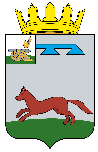 СОВЕТ ДЕПУТАТОВ ВЛАДИМИРОВСКОГО СЕЛЬСКОГО ПОСЕЛЕНИЯ ХИСЛАВИЧСКОГО РАЙОНА СМОЛЕНСКОЙ ОБЛАСТИ                                        РЕШЕНИЕОт 13декабря 2021г.	№ 19           В соответствии со ст. 29 Устава Владимировского сельского поселения Хиславичского района Смоленской области, частью 11 статьи 3 Федерального закона от 7 февраля 2011 года № 6-ФЗ «Об общих принципах организации и деятельности контрольно-счетных органов субъектов Российской Федерации и муниципальных образований», Совет депутатов Владимировского сельского поселения Хиславичского района Смоленской областиРЕШИЛ:1.  Расторгнуть Соглашение №12 от 27.12.2012г. «О   передаче полномочий Контрольно-ревизионной комиссии муниципального образования «Хиславичский район» Смоленской области полномочий Контрольно-ревизионной комиссии Владимировского сельского поселения Хиславичского района Смоленской области по осуществлению внешнего муниципального контроля» - 31.12.2021 г.2. Передать полномочия Контрольно-ревизионной комиссии муниципального образования «Хиславичский район» Смоленской области полномочий Контрольно-ревизионной комиссии  Владимировского сельского поселения Хиславичского района Смоленской области по осуществлению внешнего муниципального контроля с 01.01.2022 года.3. Заключить трехстороннее  Соглашение «О передаче полномочий Контрольно-ревизионной комиссии муниципального образования «Хиславичский район» Смоленской области  полномочий Контрольно-ревизионной комиссии Владимировского сельского поселения Хиславичского района Смоленской области по осуществлению внешнего муниципального контроля».4.  Решение вступает в силу с 01.01.2022 г. и подлежит официальному опубликованию.Глава муниципального образования Владимировского сельского поселенияХиславичского района Смоленской области                         А.Л.МитрофановО   передаче полномочийКонтрольно-ревизионнойкомиссии муниципального образования  «Хиславичскийрайон» Смоленской области по осуществлениювнешнего муниципальногоконтроля